INFORMATIKOS INŽINERIJOS SOCIALINIAI PARTNERIAI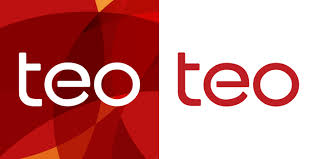 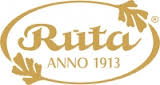 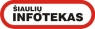 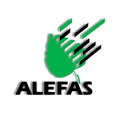 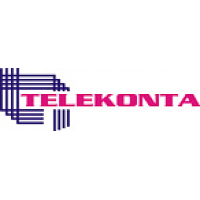 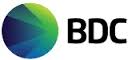 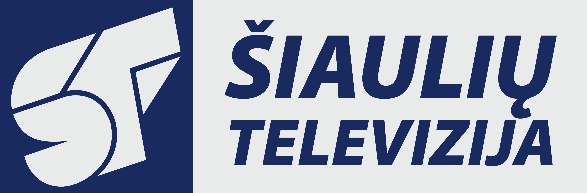 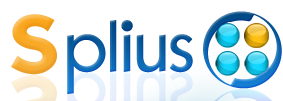 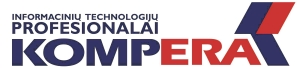 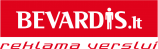 